STEM Fair - What Type of Project?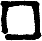 Name:	____________________________  Date:__________________________What is your Big Idea or Topic? Something you have always wanted to know or test in scienceWhat do you already know about this topic? List the any and every bit of information you are sure about regarding your Topic.What more would you like to know about this topic? Choose something in this list to test in your Project STEM Fair – Experiment (Planning Phase)Name:	_________________________      Date:__________________________Let’s expand on the planning and write information down into a different format.Initial Question: What are you going to do?Variables: What variable are you going to test and what variable are you going to measure?Controls: List all the variables that need to be kept constant or monitored to ensure a fair test and to minimize any effects on the experiment.Testable Question: Rephrase your initial question into a testable form, using your independent and dependent variables.Hypothesis: Write a tentative statement that proposes a possible explanation to your questionExperimental Design: Design a plan that will fairly test your question in a safe mannerMaterials Needed: List the materials needed to perform your experimentProcedure: What steps will you take to test your hypothesis? – Remember to:Test a single questionDesign it so it minimizes biasIncorporates multiple trialsAnd can be repeated by someone elseSTEM Fair – Experiment (Doing Phase)Recording observations and collecting relevant data: If your dependent variable requires you to record number with units then focus on recording all relevant quantitative data as precise as possible.  If your dependent variables pertains to observations then record your relevant quantitative data as detailed as possible.STEM Fair – Experiment (Analyzing Phase)Display of relevant data: Students need to be able to take quantitative data and display it in an appropriate graph based on the dependent variable.  If the experiment involves the collection of observations, they need to be sorted in an organizer such as a Venn diagram.Analysis of Data: Interpreting data is a critical-thinking process used by scientific researchers to review the data gathered in the course of an investigation. Trends and Patterns: Students should be able to describe the relationship the pattern/trend indicates.  Discrepancies in data: A Discrepancy is a value or observation that deviates from the standard or norm. Discrepant data do not fall within the observed pattern.Sources of error: Students are expected to suggest a reasonable explanation(s) noting possible sources of error.  Just because there is error in your project does not mean that you did anything wrong, this section is simply an area to account for things you had no control over while performing your experiment.Conclusions: to make simple conclusion means that students are able to make a statement based upon logic and the evidence collected in the experiment.  Your conclusion:will be framed around the initial question that was tested.  As the student analyzes the data it is important to ask the question: Did the change (independent variable) made cause the effect that was measured (dependent variable)?  must either confirm, deny, or acknowledge uncertainty about the relationship between the two variables. The prediction/hypothesis may be supported or refuted based on the data. If the data support your hypothesis - but you believe it is not because of the independent variable- this distinction will need to be made.  Students must either confirm or deny a relationship between the two variables and then describe the statistical data that support your final conclusion.may comment on whether the investigation was a fair test and suggest improvements to experimental design.Applications of Learning: Depending on the experiment student should reflect on:evaluating sources of informationevaluating the fairness of an experimental designevaluating the usefulness of a constructed designapplying conclusions reached to real world scenariosextending those initial ideas by creating new questions to testevaluating their own/other’s thinking and explanation in terms of plausibility and scientific evidence IndependentDependent